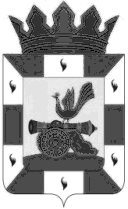 АДМИНИСТРАЦИЯ МУНИЦИПАЛЬНОГО ОБРАЗОВАНИЯ«СМОЛЕНСКИЙ РАЙОН» СМОЛЕНСКОЙ ОБЛАСТИПОСТАНОВЛЕНИЕот ____________ № ________	В соответствии с Предписанием Департамента Смоленской области по образованию и науке от 31.01.2019 № 11пр-УНК/19 «Об устранении нарушений» и  с учетом ходатайства Муниципального бюджетного общеобразовательного учреждения  Стабенской  средней  школы Смоленского района Смоленской области,   руководствуясь Уставом муниципального образования «Смоленский район»  Смоленской областиАДМИНИСТРАЦИЯ МУНИЦИПАЛЬНОГО ОБРАЗОВАНИЯ «СМОЛЕНСКИЙ РАЙОН» СМОЛЕНСКОЙ ОБЛАСТИ ПОСТАНОВЛЯЕТ:Внести в Устав Муниципального бюджетного общеобразовательного учреждения  Стабенской  средней школы Смоленского района Смоленской области (далее – Учреждение), утвержденный постановлением Администрации муниципального образования «Смоленский район» Смоленской области от 02.12.2015 № 1825, изменения согласно приложению.Уполномочить Учреждение (Хомель Е.И.) осуществить необходимые юридические действия, связанные с государственной регистрацией изменений, вносимых в Устав Муниципального бюджетного общеобразовательного учреждения Стабенской  средней школы Смоленского района Смоленской области, в течение пяти дней со дня подписания настоящего постановления.Настоящее постановление вступает в силу с момента его подписания.Контроль за исполнением настоящего постановления возложить на председателя комитета по образованию Администрации муниципального образования «Смоленский район» Смоленской области (Лонщакова И.В.).Глава муниципального образования«Смоленский район» Смоленской области                       О.Н. Павлюченкова1 экз. в дело	Исп. Корниенко Л.Г.                    тел.  55-63-94Дата: ______________                Визы:  	                    Лонщакова И.В.	           ________________       ________________Голактионова И.В.         ________________       ________________	Лобанова О.Г.                 ________________       ________________Изменения в УСТАВМуниципального бюджетного                                                                                 общеобразовательного учреждения                                                                       Стабенской  средней школы                                                                          Смоленского района                                                                                                                Смоленской области                                                                                                                          Приняты 15.03.2019г                                                                                                                              протокол общего собрания № 2Раздел 1. Общие положенияПункт 1.6. изложить в следующей редакции:          « 1.6.Собственником имущества Учреждения  и его  учредителем является муниципальное  образование «Смоленский район» Смоленской области. Функции и полномочия  учредителя  Учреждения  от имени муниципального  образования  «Смоленский район» Смоленской области исполняет комитет по образованию  Администрации  муниципального  образования «Смоленский район» Смоленской области (далее – комитет по образованию)».Раздел  2. Предмет, основная цель, задачи и виды деятельности УчрежденияПункт  2.6. изложить в следующей редакции:          « 2.6.Учреждение вправе осуществлять сверх установленного муниципального задания за плату для физических и (или) юридических лиц, на одинаковых условиях, реализацию основных программ начального общего, основного общего, среднего общего образования, а также дополнительных  образовательных программ.            Не допускается оказание за плату услуг по реализации основных образовательных программ начального общего, основного общего, среднего общего образования для граждан Российской Федерации, имеющих право получить впервые общее образование на общедоступной и бесплатной основе в государственных или муниципальных образовательных организациях».Раздел 3. Организация и осуществление образовательной деятельности УчреждениемПункт 3.14. изложить в следующей редакции:«3.14.Учебный год в Учреждении начинается 1 сентября и заканчивается в соответствии с календарным учебным  графиком соответствующей образовательной программы. Если начало учебного года приходится на выходной день, то первый учебный день может быть перенесен на первый рабочий день, следующий за 1 сентября».Раздел 4. Управление УчреждениемПункт 4.4. изложить в следующей редакции:«4.4. В Учреждении формируются следующие коллегиальные органы управления: общее собрание, педагогический совет,  управляющий совет».Пункт 4.4. дополнить подпунктом 4.4.1.:«4.4.1. Управляющий совет – это  представительный коллегиальный орган государственно – общественного управления  образовательной организацией, имеющий определенные настоящим Уставом полномочия по решению  вопросов  функционирования и развития Учреждения, формируемый из представителей  учредителя, руководства и работников Учреждения,  обучающихся и  родителей (законных представителей) обучающихся.В состав  управляющего совета  Учреждения входят:Избранные  представители родителей (законных представителей) обучающихся -3человека;Избранные  представители обучающихся достигших возраста 14 лет – 3 человека;Избранные представители работников учреждения -3 человека;Руководитель учреждения  с правом  одного решающего голоса по должности;Представитель комитета, назначаемый председателем комитета по  образованию с учетом ходатайства Учреждения;К работе Управляющего совета Учреждения могут привлекаться представители социальных партнеров.К компетенции Управляющего совета относятся следующие  вопросы: - разработка стратегии развития; - разработка программы развития; - социальная и правовая защита обучающихся и работников;- разработка устава;- разработка регламента и созыв Общего собрания работников; -принятие решения и информирование родителей (законных представителей),    обучающихся и работников о мере их участия в ежегодной подготовке к новому учебному году; -создание совместно с администрацией условий для педагогического образования  родителей (законных представителей); -формирование внебюджетного фонда, используя различные источники, не запрещенные законодательством Российской Федерации, а также контроль обоснованности расходования средств фонда.          Члены управляющего совета  избираются  преимущественно  сроком  на три года, за исключением членов управляющего  из числа  обучающихся, которые  могут  избираться  сроком  на один - два года.          Срок полномочий Управляющего совета  3 года».Абзац  шестой пункта 4.6. изложить в следующей редакции:«К компетенции педагогического совета относится:- утверждение образовательных программ Учреждения (в том числе основной образовательной программы, реализующей Федеральные государственные образовательные стандарты) основного образования;- обсуждение текущих планов работы Учреждения;- принятие локальных нормативных актов Учреждения по вопросам педагогической, воспитательной и методической деятельности, за исключением отнесенных к компетенции общего собрания;- определение содержания образовательной деятельности Учреждения;- рассмотрение вопросов организации дополнительных образовательных услуг;- организация применения авторских программ и методов обучения и воспитания в пределах реализуемой образовательной программы;- рассмотрение вопросов повышения профессионального уровня педагогических работников Учреждения;- координация работы педагогических работников с родителями (законными представителями) обучающихся;- решение вопросов о приеме, переводе и выпуске обучающихся, освоивших федеральный государственный образовательный стандарт общего образования, соответствующий лицензии, об условном переводе обучающихся;- утверждение списка учебников, используемых в образовательном процессе Учреждения;- принятие решений:- об отчислении обучающихся;- о допуске обучающихся к государственной итоговой аттестации;- о выдаче документа об образовании о соответствующем уровне общего образования обучающимся, успешно прошедшим государственную итоговую аттестацию;- об организации методической работы;- об организации экспериментальной работы и инновационной деятельности;- о награждении обучающихся Учреждения».Пункт 4.8. изложить в следующей редакции:«Правовой статус вспомогательного  (инженерно - технического, административного – хозяйственного,  производственного,  учебно - вспомогательного)  персонала  в соответствии с ст. 52 Федерального закона от 29.12.2012 № 273-ФЗ «Об образовании в Российской Федерации»,  Трудовым кодексом Российской  Федерации  определяется настоящим Уставом». Пункт 4.8. дополнить подпунктом 4.8.1.:« 4.8.1. Работник Учреждения  имеет право на:заключение, изменение и расторжение трудового договора в порядке и на условиях, которые установлены Трудовым кодексом Российской Федерации;предоставление ему работы, обусловленной трудовым договором;рабочее место, соответствующее государственным нормативным требованиям охраны труда и условиям, предусмотренным коллективным договором;         -        своевременную и в полном объеме выплату заработной платы в соответствии со своей квалификацией, сложностью труда, количеством и качеством выполненной работы;отдых, обеспечиваемый установлением нормальной продолжительности рабочего времени, сокращенного рабочего времени для отдельных профессий и категорий работников, предоставлением еженедельных выходных дней, нерабочих праздничных дней, оплачиваемых ежегодных отпусков;полную достоверную информацию об условиях труда и требованиях охраны труда на рабочем месте;подготовку и дополнительное профессиональное образование в порядке, установленном Трудовым кодексом Российской Федерации;объединение, включая право на создание профессиональных союзов и вступление в них для защиты своих трудовых прав, свобод и законных интересов;участие в управлении организацией в предусмотренных Трудовым кодексом Российской Федерации, Уставом;защиту своих трудовых прав, свобод и законных интересов всеми не запрещенными законом способами;разрешение индивидуальных и коллективных трудовых споров, в порядке, установленном Трудовым кодексом Российской Федерации;возмещение вреда, причиненного ему в связи с исполнением трудовых обязанностей, и компенсацию морального вреда в порядке, установленном Трудовым кодексом Российской Федерации, иными федеральными законами;обязательное социальное страхование в случаях, предусмотренных федеральными законами.           Работник Учреждения обязан:добросовестно исполнять свои трудовые обязанности, возложенные на него трудовым договором и должностной инструкцией;соблюдать Устав, правила внутреннего трудового распорядка, иные локальные нормативные акты Учреждения;соблюдать трудовую дисциплину;выполнять установленные нормы труда;соблюдать требования по охране труда и обеспечению безопасности труда;бережно относиться к имуществу Учреждения (в том числе к имуществу третьих лиц, находящемуся в Учреждении, если Учреждение несет ответственность за сохранность этого имущества) и других работников;незамедлительно сообщить директору Учреждения либо о возникновении ситуации, представляющей угрозу жизни и здоровью людей, сохранности имущества Учреждения (в том числе имущества третьих лиц, находящегося в Учреждении, если Учреждение  несет ответственность за сохранность этого имущества);быть всегда внимательными к обучающимся, вежливыми с их родителями и членами коллектива; быть примером достойного поведения и высокого морального долга на работе, в быту и общественных местах;содержать свое рабочее место в чистоте и порядке, соблюдать установленный порядок хранения материальных ценностей и документов;систематически повышать свою деловую, профессиональную квалификацию.соблюдать противопожарный режим, не допускать действий, приводящих к пожару или чрезвычайной ситуации;знать свои обязанности при возникновении пожара или чрезвычайной ситуации;проходить обязательные предварительные (при поступлении на работу) и периодические (в течение трудовой деятельности) медицинские осмотры (обследования), а также проходить внеочередные медицинские осмотры (обследования) по направлению Работодателя в случаях, предусмотренных Трудовым кодексом РФ и иными федеральными законами (ст. 214 ТК РФ).            Ответственность работника Учреждения.          За неисполнение или ненадлежащее исполнение Устава, правил внутреннего трудового распорядка, должностных обязанностей, распоряжений  директора  работник несет дисциплинарную ответственность в порядке, определенным трудовым законодательством. За грубое нарушение трудовых обязанностей в качестве дисциплинарного наказания может быть применено увольнение.          За нарушение правил пожарной безопасности, охраны труда, санитарно-гигиенических правил организации учебно-воспитательного процесса работник привлекается к административной ответственности в порядке и случаях, предусмотренных административным законодательством.           За виновное причинение Учреждению или участникам образовательного процесса ущерба в связи с исполнением (неисполнением) своих должностных обязанностей, работник Учреждения несет материальную ответственность в порядке и пределах, установленных трудовым и/или гражданским законодательством.										 Локальные нормативные акты, устанавливающие права, обязанности и ответственность работников, не могут противоречить законодательству Российской Федерации.»О   внесении   изменений   в  Устав Муниципального бюджетного общеобразовательного учреждения Стабенской средней  школы Смоленского района Смоленской областиПриложениек постановлению Администрации муниципального образования «Смоленский район» Смоленской области от ___________ № ______